;"rgfsf] xs;DaGwL P]g @)^$, sf] bkmf % -#_ / lgodfjnLsf] lgod # adf]lhd ;fj{hlgs  ul/Psf] ljj/0f;"rgf ;fj{hlgs ug{]  lgsfosf] gfd M alb{of /fli6«o lgs'~h sfof{on, 7fs'/4f/f, alb{of ;"rgf ;fj{hlgs u/]sf] cjlw M  @)&*.)$.)! b]lv @)&*.)^.#! ;Dd!= alb{of /fli6«o lgs'~Hfsf] :j?k / Kf|s[lt M   ;g\ !(&^ df :yfkgf ePsf] o; alb{of /fli6«o lgs'~h t/fO{sf] ;a} eGbf 7'nf] ;+/lIft If]q xf] . klZrd t/fO{sf] alb{of, afFs] / ;'v]{t u/L # j6f lhNnfdf km}lnPsf] o; lgs'~hsf] If]qkmn (^* ju{ ls= ld /x]sf] 5 . af3 / o;sf cfxf/f k|hfltsf] af;:yfg ;+/If0f ug]{ p2]Zon] :yfkgf ul/Psf] o; lgs'~hdf af3, xfQL, Psl;+u] u}+8f nufot ^! eGbf al9 :tgwf/L k|hflt -!) j6f ;+/lIft_, %!# eGbf al9 k|hfltsf r/f, $@ eGbf al9 k|hfltsf 3;|g] jGohGt' tyf !@) eGbf al9 k|hfltsf df5fx?sf] dxTjk"0f{ af;:yfgsf] ?kdf :yflkt EfPsf] 5 .    alb{of /fli6«o lgs'~Hf cGtu{t xfn;Dd # j6f ;]S6/, * j6f /]~Hfkf]i6 / @$ j6f kf]i6x?af6 h}ljs ljljwtfsf] ;+/If0f, Joj:yfkg tyf ;fj{hlgs ;]jf ;DaGwL sfo{x? x'b} cfPsf 5g\ . :yfgLo hgtfx?nfO{ lgoldt ?kn] jg k}bfjf/ pkef]u ug{ kfpg] ;x'lnot k|bfg ug{sf] nflu ;g\ !((^ df o; lgs'~hsf] dWojtL{ If]q 3f]if0f ul/Psf] xf] . o; lgs'~hdf xfn ;Dd %)& ju{ ls= ld If]qkmn alb{of, ;'v{]t / afFs] lhNnfsf % j6f gu/kflnsf / # j6f ufpFkflnsfsf] If]qdf dWojtL{ If]q sfod ul/Psf] 5 . dWojtL{ If]qdf h}ljs ljljwtf tyf k|fs[lts ;|f]tsf] ;+/If0f Pjd\ Joj:yfkgsf lgldQ ! j6f dWojtL{ If]q Joj:yfkg ;ldlt, !( j6f pkef]Qmf ;ldlt, @^# j6f pkef]Qmf ;d"xx?, !$% j6f dWojtL{ ;fd'bflos jg ;d"xx?, ! j6f wfld{s jg / !( j6f pkef]Qmf ;ldlt cGt{ut ;d'bfodf cfwfl/t rf]/L lzsf/ lgoGq0f o'jf kl/rfng pk;ldltx? u7g ePsf 5g\ . lgs'~hsf] k|fs[lts ;Dkbf / yf? hfltsf] k[ys ;+:s[ltn] o; If]qnfO{ ko{6sLo uGtJosf] ?kdf lrgLPsf] 5 .@= lgs'~Hfsf] sfd, st{Jo / clwsf/ M   lgs'~hsf] zfvf, kmfF6, ;]S6/ tyf kf]i6x?sf] sfo{ ljj/0f M      k|d'v ;+/If0f clws[tsf] ;'kl/j]If0fdf /xL of]hgf zfvfn] lgs'~h tyf dWojtL{ If]qsf] of]hgf th{'df, sfof{Gjog / Joj:yfkg of]hgf tof/L ub{5 . dWojtL{ tyf cg'udg zfvfn] k|d'v ;+/If0f clws[tsf] ;'kl/j]If0fdf /xL dWojtL{ If]qdf x'g] sfof{qmdx?, ;fd'bflos jg ljsf; / Joj:yfkg ;DaGwL sfo{ ug{'sf] ;fy} dWojtL{ If]qdf x'g] ljleGg ultljlwx?sf] cg'udg ug{] u/fpg] ub{5 . To;} u/L k|d'v ;+/If0f clws[tsf] ;'kl/j]If0fdf /xL d'2f kmfF6n] cj}w lqmofsnfk jGojGt'sf] rf]/L lzsf/ tyf jg k}bfjf/ lgsf;L ;DaGwL d'2fsf] cg';Gwfg tyf txlssft ug{] u/fpg] ub{5 . k|zf;g zfvfn] klg k|d'v ;+/If0f clws[tsf] ;'kl/j]If0fdf /xL sd{rf/Lx?sf] Joj:yfkg -v6gk7g_ / k|zf;gLs sfo{ ug{] ub{5 . k|d'v ;+/If0f clws[tsf] ;'kl/j]If0fdf /xL n]vf zfvfn] cfly{s sf/f]jf/ tyf To;sf] n]vfhf]vf ug{ u/fpg] ub{5 . xflQ;f/ zfvf / # j6} ;]S6/n] klg k|d'v ;+/If0f clws[tsf] ;'kl/j]If0fdf /xL 3fO{t] tyf  ;d:ofu|:t jGohGt'sf] Joj:yfkg ug{ /flvPsf] xflQx?sf] /]vb]v ug{] / cfˆgf] cGtu{t /x]sf /]~Hfkf]i6 tyf cGo kf]i6x?nfO{ h}ljs ljljwtf ;+/If0f / ltgsf] Joj:yfkg ug{ u:tL ck/];g ug{] u/fpg] tyf ;do ;dodf cfjZos adf]lhd lgb{]zg lbg] ub{5 . lgs'~h cGtu{t /x]sf zfvf, kmfF6, ;]S6/ tyf kf]i6x?sf] ljj/0f o; k|sf/ 5 . of]hgf zfvfo; zfvfn] b]xfo adf]lhdsf sfo{x? ;Dkfbg ub{5 .!= lgs'~h tyf dWojtL{ If]qsf] of]hgf th'{df, sfof{Gjog, Joj:yfkg of]hgf tof/L ;DaGwL sfd ug]{ . @= k|rlnt P]g / gLlt lgodsf] kl/lwdf /lx lgs'~hsf] sf]/ If]qdf ;~rflnt of]hgfsf] sfof{Gjog, cg'udg tyf d"Nofªsgsf] sfd ug]{ / dfl;s, Rff}dfl;s tyf jflif{s k|ult k|ltj]bg tof/ ug]{ . #= lgs'~h sfof{no, ;]S6/ tyf kf]i6x?df /x]sf ef}lts ;+/rgf tyf ;fwgx?sf] lgdf{0f, :ofxf/ ;+ef/, dd{t tyf ;'/Iff ug]{ Joj:yf ldnfpg] . $= lgs'~h ;DaGwL tYof+s tyf ;'rgfx? ;+sng, cBfjlws tyf juL{s/0f u/L /fVg], /fVg nufpg] .%= h}ljs ljljwtf ;+/If0fsf nflu hgr]tgf clej[¢L ug]{ ;fdu|Lx? tof/ u/L k|sfzg / Kf|rf/ ug]{ . ^=;+/If0f / cg';Gwfg ug]{ JolQm tyf ;+:yfx?nfO{ gLlt lgodleq /x]/ :jLs[lt lbg], :f'rgf cfbgk|bfg ug{ ;xhLs/0f ug]{ . &=lgs'~h tyf dWojtL{ If]qsf l;d;f/ If]qsf] Joj:yfkgsf sfo{x? / ltgsf] Joj:yfkg sfo{df ;Dj¢ lgsfox?;+u ;dGjo u/L of]hgf agfpg] .dWojtL{ tyf cg'udg zfvfo; zfvfn] b]xfo adf]lhdsf sfo{x? ;Dkfbg ub{5 .!= dWojtL{ If]qdf pBf]u :yfkgf tyf ljsf; lgdf{0fsf sfo{x? ;~rfng tyf ;DkGg ug{ k|rlnt P]g, sfg'g tyf gLlt lgod leq /x]/ cg'dlt lbg] / cg'udg ug{] u/fpg] . ;fy} ;f] sfo{x?sf] lgodfg';f/ jftfj/0fLo k|efj d'Nofªsg u/fO{ gsf/fTds k|efj sd ug{] u/fpg] . @= dWojtL{ If]qdf /x]sf ;fd'bflos jg, wfld{s jg / lghL jg btf{ tyf x:tfGt/0f ug]{, jgx?sf] ljwfg tyf sfo{of]hgf tof/ tyf gljs/0f ug{ ;xlhs/0f ug{] .#= dWojtL{ If]qdf /x]sf ljleGg k|sf/sf jgx?df jg Joj:yfkg ;DaGwL ljlw / sfof{qmdx? ;+rfng ug{ cg'dlt lbO{ ;xlhs/0f ug{] / To;sf] cg'udg ug{] u/fpg] .$= gLlt lgod / sfo{of]hgf cg';f/ jg k}bfjf/ lgsf;L, glbhGo lgdf{0f ;fdu|Lsf] ;+sng tyf 9'jfgL ug{ cfjZos k|s[of k'/f u/L cg'dlt lbg] .%= dWojtL{ If]q Joj:yfkg ubf{ cfPsf gLltut hl6ntfx? l6Kk0fL ;lxt 5nkmnsf] ljifodf k]z u/L ;xh jftfj/0fsf] ;[hgf ug{] .^=jGohGt'af6 x'g] Ifltsf] /fxt ;xof]u lgb]{lzsf adf]lhd 36gfsf] k|s[lt x]/L lgodfg';f/ ;DalGwt JolQmnfO{ /fxt /sd pknAw u/fpg] .&= ko{6lso ultljlwdf cfaw k|s[lt ky k|bz{sx?sf] kl/ro kq / h+un ;kmf/Lsf] uf8Lx? btf{ tyf gljs/0f ug]{ .*= ;fd'bflos jgsf kbflwsf/L Pjd\ dWojtL{ If]qsf :YffgLo afl;Gbfx?nfO{ ;+/If0f ;DaGwL hgr]tgf sfo{qmd, cfo cfh{g tyf l;kd'ns tflnd ;+rfng u/L ;+/If0f k|lt ;sf/fTds efjgfsf] hfu?s ug{] .n]vf zfvfo; zfvfn] b]xfo adf]lhdsf sfo{x? ;Dkfbg ub{5 .!= lgs'~h tyf dWojtL{ If]qsf nflu of]hgf zfvf;+u ;dGjo u/L ah]6 th'{df sfo{df ;xof]u ug]{ / :jLs[t ah]6 lgdofg';f/ lgsf; lbg], vr{sf] clen]v /fVg] .@= lgs'~h tyf dWojtL{ If]qdf ;~rflnt cfof]hgfx?sf] dfl;s, q}dfl;s, rf}dfl;s, cw{–jflif{s / jflif{s vr{sf] clen]v /fVg] . cfly{s ;j]{If0f tyf ah]6 th'{df sfo{df cGo zfvfnfO{ ;xof]u ug]{ .#= cfly{s sf/f]af/ ;DaGwL ;Dk"0f{ ljj/0fsf] clen]v /fVg] / cfjZos adf]lhd pknAw u/fpg] tyf lgodfg';f/ n]vfk/LIf0f ug{] u/fpg] . $= lgs'~hsf] a]?h'sf] clen]v cBfjlws ug]{ u/fpg] / n]vfkl/If0faf6 b]lvg a]?h'Lx? lgodfg';f/ km:of}6 ug]{, u/fpg] .  %= sd{rf/Ln] kfpg] kfl/>lds -tna, eQf, vfBfGg, kf]zfs_ nufotsf cGo ;'ljwfx? ;dod} pknAw u/fpg] . k|zf;g zfvfo; zfvfn] b]xfo adf]lhdsf sfo{x? ;Dkfbg ub{5 .!= sd{rf/Lx?sf] lgo'QmL, ;?jf, :jb]z tyf ljb]zL tflnd, cWoog, cWoog e|d0f cflbdf l;kmfl/; tyf dfgf]gog ug]{ .@= sd{rf/Lx?sf] xflh/Lsf] r':t b'?:t clen]v /fVg] tyf k|rlnt P]g sfg"g adf]lhd :jLs[t ug]{ u/fpg] .#= lgs'~h sfof{no tyf lgs'~hsf ;]S6/ tyf kf]i6x?sf] cfGtl/s k|zf;g / sd{rf/L k|zf;g ;DaGwL sfo{ ug]{ .d'2f kmfF6o; kmfF6n] b]xfo adf]lhdsf sfo{x? ;Dkfbg ub{5 .!= lgs'~h tyf dWojtL{ If]qdf x'g ;Sg] cj}w lqmofsnfksf] lg/LIf0f ug]{{, ck/fwdf ;+nUg JolQmx?nfO{ lgoGq0fdf lnO{ k|rlnt sfg'g adf]lhd cfjZos sfd sf/afxL cufl8 a9fpg] .@= o; sfof{nodf btf{ ePsf cj}w ultljlw ;DaGwL d'2fsf] ljifox?df cbfntL sf/afxLdf /x]sf ljifo j:t';Fu ;DalGwt cfjZos kg]{ hjfkm, k|ltj]bg tof/ ug]{ .#= jGohGt' rf]/L lzsf/ tyf cGo ca}w lqmofsnfkdf ;+nUg km/f/ JolQmx? tyf 36gfx?sf] clen]v tof/ ug]{ / pgLx?nfO{ kqmg cfjZos sbdx? rfNg] .$= ;'/fsLx?nfO{ ;lqmo ?kdf kl/rfng ug{] / ltgLx?af6 ;'rgfx? lnO{ jGohGt' ;DaGwL ck/fw xg' glbg] . %= jGohGt' ck/fw lgoGq0fsf nflu s]lGb|o tyf :yflgo :t/df ;/f]sf/jfnf lgsfox?;+u :fdGjo ug{ cfjZos ;xof]u ug]{ .^= :yflgo :t/df rf]/L lzsf/ lgoGq0f ug{ CBAPU nfO{ k|efjsf/L ?kdf kl/rfng ug{ cfjZos tflnd tyf cleofg :f~rfng ug]{ .&= jGohGt' ck/fw lgoGq0fsf nflu cfjZos kg]{ cfw'lgs pks/0f h8fg ug{ tyf ;f] :fDaGwL tflnd ;~rfng ug{ e'ldsf v]Ng] .xflQ;f/ zfvf!=;d:of u|:t jGohGt'sf] p4f/, Joj:yfkg tyf cg'udg ug{] p2]Zon] /flvPsf xflQx?sf] /]vb]v Pad\ ltgLx?sf] :ofx/ ;';f/ ug{] .@= cfjZos adf]lhd xflQx?nfO{ rf]/L lzsf/Lsf] ;Da]bgl;n 7fFpx?df v6fpg] .#= xflQx?sf] :jf:Yof ;DaGwL r]shfFr u/L ;w} :j:y / km'tL{nf] /fVg] $= cfjZos adf]lhd h'g ;'s} a]nfdf klg xflQx? pknAw u/fpg] .lhG;L kmfF6o; kmfF6n] b]xfo adf]lhdsf sfo{x? ;Dkfbg ub{5 .!= lgs'~h sfof{nodf /x]sf lhG:fL ;fdu|L, ljefu tyf cGo ;+/If0f ;fem]bf/ :f+:yfx?af6 k|fKt ePsf ;fdfg tyf k|sfzgx?sf] clen]v /fVg] .@= lgs'~h sfof{no, ;]S6/ / kf]i6x?df dd{t ug'{kg]{, cfjZos kg]{ / dfu ePsf lhG;L tyf d;nGbsf ;fdu|Lx?sf] l6kf]6 ug]{ / lgodfg';f/ vl/b u/L ljt/0f ug{] .#= ;fj{hlgs v/Lb P]g / lgodfjnL adf]lhd dfu ePsf tyf sfof{nodf cfjZos kg]{ ;fdu|Lx?sf] v/Lb ;ldlt;Fu 5nkmn u/L ;fj{hlgs v/Lb of]hgf tof/ ug]{, sfof{Gjogsf nflu lg0f{o ug]{ / v/Lb ePsf lhG;L ;fdfgsf] bflvnf, ef}lts ;DklQsf] ;'/Iff, dd{t :fDef/ ug]{, u/fpg] ;fy} lnnfd las|L ;DaGwL sfo{ ug]{ .$= lgs'~h sfof{nosf] ljleGg zfvf tyf kmfF6df /x]sf sDKo'6/sf] ;'/Iff, dd{t ;+ef/ / ;~rfngsf nflu ;fy ;fy} ;"rgf k|0ffnLsf] ljsf; ug{ cfjZos ;xof]u ug]{$= lgs'~haf6 k|bfg ul/g] ;]jf tyf gful/s j8fkq M	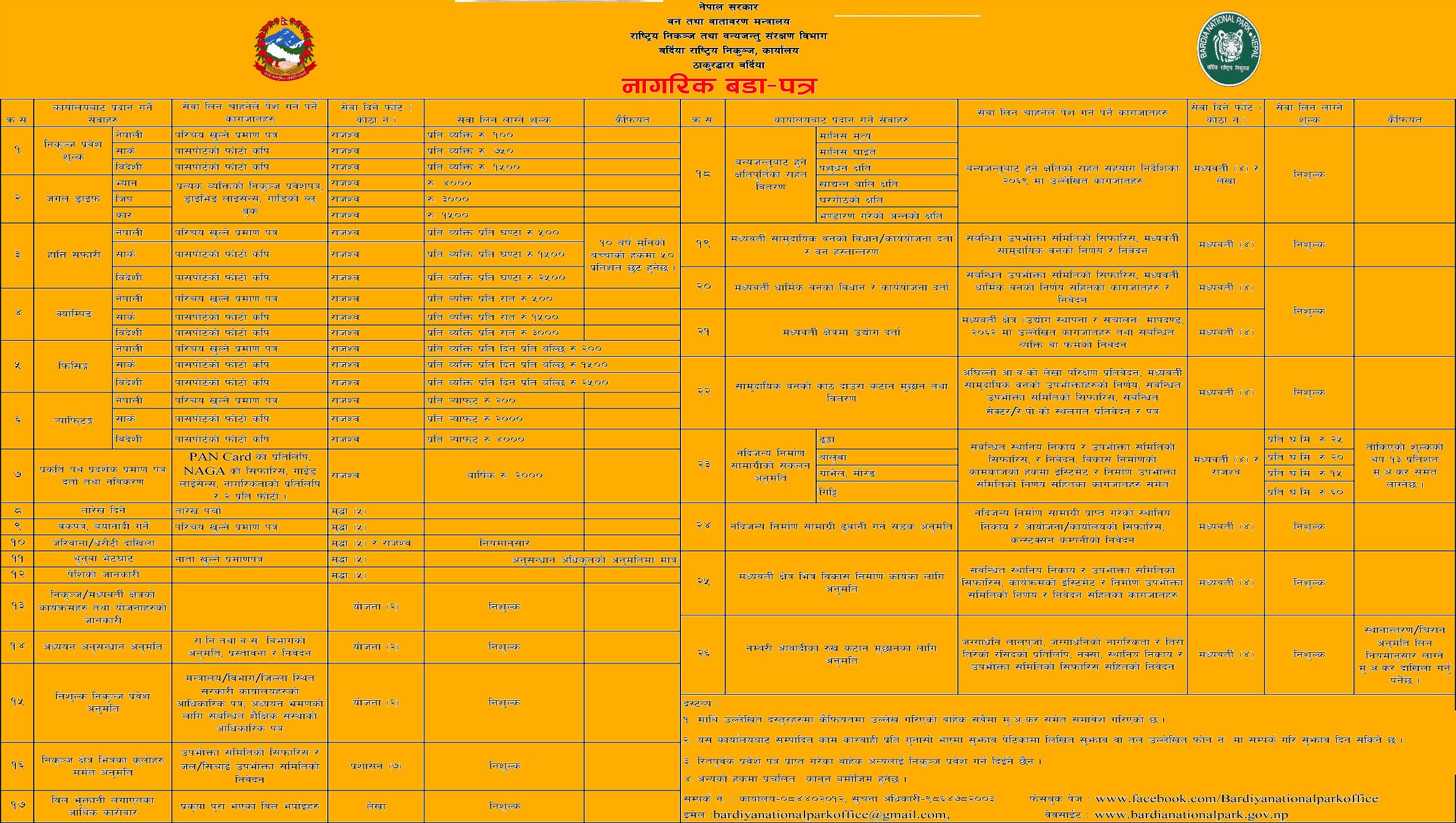 %= lg0f{o ug{] k|lqmof / clwsf/ o; lgs'~h;+u ;DalGwt gLltut lg0f{ox? /fli6«o lgs'~h tyf jGohGt' ;+/If0f ljefuaf6 x'g] ub{5 . cfly{s, k|zf;lgs tyf cGo lg0f{o lgs'~h k|d'vaf6 x'g] ub{5 .^= lg0f{o pk/ ph'/L ;'Gg] clwsf/L/fli6«o lgs'~h tyf jGohGt' ;+/If0f ljefusf dxflgb]{zslgs'~hsf] k|d'v ;+/If0f clws[t of]hgf kmfF6sfof{nosf] jflif{s :jLs[t sfo{qmdsf] nflu cg'dfg tof/sf7] k'n lgdf{0f, kfgL kf]v/L dd{t, ;f]nf/ af]l/Ë / ;]83/ lgdf{0f sfo{sf] nflu l;naGbL b/efp kq cfxfg ePsf] .3f;] d}bfg Joj:yfkg, kf]i6 ejg lgdf{0f, s0ff{nL gbLsf] afxj u]?jf tkm{ Joj:yfkg, af3sf] vf]/ lgdf{0f ug{sf nflu b/efp cfxjfg ul/Psf] .s0ff{nL gbL tl6o If]qsf] ko{6lso dfu{sf] dd{t ;+xf/ sfo{ ;DkGg;'ljwf k|fKt af6f]sf] emf8L ;/;kmfO{ ePsf]cdfgt tyf ;f]em} vl/baf6 tkl;nsf sfo{x? ePsf 5g\o; lgs'~hsf] dfl;s tyf q}dfl;s k|ltj]bg tof/ u/L /fli6«o lgs'~h tyf jGohGt' ;+/If0f ljefudf k7fOPsf] .dWojtL{ tyf cg'udg zfvf@ j6f dWojtL{ ;fd'bflos jgsf] sfo{of]hgf tyf ljwfg gljs/0f ePsf] .  cf=j= @)&*÷@)&( sf] ;fpg b]lv c;f]h d;fGt ;Dddf jGohGt'af6 x'g] Iflt tyf /fxt ljt/0fsf] ljj/0f d'2f zfvf o; lgs'~hsf] d'4f zfvfdf k|yd rf}dfl;sdf bfo/ u/L cg';Gwfg ;DkGg u/LPsf] d'4fsf] ljj/0f o;k|sf/ /x]sf] 5 .&= ;"rgf clwsf/L / k|d'vsf] gfd tyf kb    sfof{no k|d'vM >L lji0f' k|;fb >]i7    kbM k|d'v ;+/If0f clws[t    ;"rgf clwsf/LM >L clzd yfkf    kbM ;xfos ;+/If0f clws[t*= P]g, lgod, ljlgod jf lgb{]lzsfsf] ;'rLk|d'v gLlt tyf /0fgLltx?g]kfn jgIf]q /0fgLlt, @)&@lbuf] ljsf;sf nflu k|s[lt ;+/If0fsf] /fli6«o /0fgLlts k|f?k, @)&@jg gLlt, @)&%g]kfnsf] h}ljs ljljwtf /0fgLlt tyf sfof{Gjog of]hgf, @)&@/fli6«o l;d;f/ gLlt, @)^(jg 89]nf] lgoGq0f /0fgLlt, @)^*;+/lIft If]qleq ef}lts k"jf{wf/x? lgdf{0f P+j ;~rfng;DaGwL sfo{gLlt, @)^%3/kfn'jf xfQL Joj:yfkg gLlt, @)^)jGohGt' kfng k|hgg\ tyf cg';Gwfg sfo{gLlt, @)^)P]g, lgod, lgb]{lzsfx?/fli6«o lgs'~h tyf jGohGt' ;+/If0f P]g, @)@(;+s6fkGg jGohGt' tyf jg:kltsf] cGt/fli6«o Jofkf/ lgoGq0f P]g, @)&#lgodfjnLx?xfQLsf] Joj:yf ug]{ lgodx?, @)@@/fli6«o lgs'~h tyf jGohGt' ;+/If0f lgodfjnL, @)#)alb{of /fli6«o lgs'~h lgodfjnL, @)%#lgb]{lzsf dWojtL{ If]q Joj:yfkg lgb]{lzsf, @)%#jGohGt'af6 x'g]Ifltsf] /fxt ;xof]u lgb]{lzsf, @)^( t];|f] ;+zf]wg @)&%dfkb08dWojtL{ If]q -pBf]u :yfkgf / ;~Rffng_ dfkb08, @)^@sfo{ljlw;+/lIft If]q cg';Gwfg sfo{ljlw, @)^(;+/lIft If][qsf] Joj:yfkg of]hgf tof/L sfo{ljlw, @)&#jGohGt' p4f/ Pj+ p4f/ s]Gb| Joj:yfkg sfo{ljlw, @)&#jGohGt'sf] cv]6f]kxf/ Joj:yfkg :fDaGwL sfo{ljlw, @)&#cfr/;lx+tfalb{of /fli6«o lgs'~Hf tyf o;sf] dWojtL{ If]qsf nflu ko{sLo ultlalw ;~rfng cfrf/;+lxtf @)&^/0flgtLs of]hgfalb{of /fli6«o lgs'~h tyf o;sf cf;kf;sf If]qdf dfgj jGoGt' 4Gb Go'lgs/0f tyf Joj:yfkg ;DaGwL /0flglts of]hgf @)&*–@)*# (= cfDbfgL, vr{ tyf cfly{s sf/f]jf/ ;DaGwL cWofjlws ljj/0fcf=j= @)&*÷@)&( sf] ;fpg b]lv c;f]h dlxgf ;Ddsf] ljleGg zLif{saf6 p7]sf] /fhZj!)= cl3Nnf] cfly{s jif{df ;fj{hlgs lgsfon] s'g} sfo{qmd jf cfof]hgf ;+rfng u/]sf] eP ;f] sf] ljj/0f   aflif{s k|ltj]bg ;+nUg 5 . !!= ;fj{hlgs lgsfosf] j]e;fO{6 eP ;f] sf] ljj/0f o; lgs'~hsf] j]e;fO{6M www.bardianationalpark.gov.np!@= ljleGg sf/0fn] o; lgs'~h If]qleq cf=j=@)&*÷)&( sf] k|yd rf}dfl;sdf d[To' ePsf jGohGt' ;DaGwL ljj/0f!#= o; lgs'~h If]qleq cf=j=@)&*÷)&( sf] k|yd rf}dfl;sdf  3fOt] tyf p2f/ ul/Psf jGohGt' ;DaGwL ljj/0f!$= ;fj{hlgs lgsfon] juL{s/0f tyf ;+/If0f u/]sf]] ;"rgfsf] gfdfjnL / To;tf] ;"rgf ;+/If0f ug{ tf]lsPsf] ;dofjlwo; lgs'~hsf zfvf tyf kmfF6x?af6 ;DkGg ePsf jGohGt' ck/fw, jGohGt' d[To', 3fOt], p4f/, jGohGt'af6 ePsf] Iflt, ko{6s e|d0f ;+Vof, /fhZj ;+sng, sfo{qmd tyf cfof]hgfsf] tYofÍ cWoog cg';Gwfg cg'dlt, dWojtL{ If]qdf ;]jf ;~rfng cg'dlt, cjnf]sg e|d0f cg'dlt tyf k|zf;lgs sfo{ h:tf cGo lgoldt sfo{x?sf] ljj/0f ;DaGwL zfvfx?dfg} ;'/lIft u/L /flvPsf] 5 .!%= ;fj{hlgs  lgsfodf k/]sf] ;"rgf dfu ;DaGwL lgj]bg / ;f] pk/ ;"rgf lbPsf] ljj/0f ljleGg ;+3 ;+:yf, lgsfo, ;/sf/L sfof{no, ljZj ljBfnosf ljBfyL{ tyf ;]jfu|fxL Pj+ kqsf/x?af6 dfu ePsf ;"rgf, hfgsf/L pknAw u/fOPsf] 5 . lgs'~haf6 k|sflzt k|sfzgx? lgz'Ns?kdf ljt/0f ug]{ ul/Psf] 5 . o;sf ;fy} ljleGg k|sfzg, ;"rgf tyf ;"rgfsf] softcopy dfu eP adf]lhd pknAw u/fpg] ul/Psf] 5 .!^= ;fj{hlgs lgsfosf ;"rgfx? cGoq k|sfzg ePsf eP ;f] sf] ljj/0fo; lgs'~hsf k|sfzg, lgodfjnL tyf cGo ;fj{hlgs ug'{kg]{ ;Dk"0f{ ;"rgfx? o; lgs'~hsf] j]e;fO6df tyf km];a's k]hdf k|sflzt 5g\ . facebook page :  https://www.facebook.com/bardiyanationalpark2032WebsiteM www.bardianationalpark.gov.npk'gZrM pNn]lvt ;+lIfKt ?kdf ;fj{hlgs ul/Psf] ;"rgf, hfgsf/L, tYofÍ / ljj/0fnfO{ ;s];Dd z'4tf / af]wuDo?kdf k|:t't ug{ k|of; ul/Psf] 5 . slxF st} e"n q'6LeP >4]o kf7sx?sf] ;'emfjsf] cfwf/df ;do ;fk]If ;'wf/ u/L cWofjlws ul/g] k|lta4tf hfx]/ ub{5f}+ . ho alb{of ... ho ;+/If0f ...#= Aflb{of /fli6«o lgs'~hdf /x]sf sd{rf/Lx?sf] b/jlGb rf6{Mqm=;+=lqmofsnfk>fj0f b]lv c;f]h ;Ddsf] k|ults}lkmot1मोटरसाईकल खरिद2 j6f vl/b ePsf]2खानेपानी मर्मत (ट्युबेल)! j6f kf]v/L lgdf{0f3ल्यापटप खरिद! j6f vl/b ePsf]4प्रिण्टर खरिद! j6f vl/b ePsf]5डिजिटल क्यामेरा खरिद! j6f vl/b ePsf]6साइनबोर्ड /सूचना बोर्ड मर्मत2 j6f dd{t sfo{ ePsf]7शौचालय मर्मत! j6f dd{t ePsf]8वन्यजन्तु अपराध नियन्त्रण व्यूरो बैठक /गोष्ठी! j6f uf]i7L ;DkGGf ePsf]9सरोकारवालाहरुसंगको अन्तर्किया/ समन्वय! j6f uf]i7L ;DkGGf ePsf]10बर्दिया राष्ट्रिय निकुन्ज कार्यालयका  पोष्ट प्रमुखहरुको अन्तरक्रिया! j6f  cGt/ls|of sfo{ ;DkGGf ePsf]11वार्षिक प्रगति प्रतिवेदन पुस्तिका प्रकाशन!)) j6f वार्षिक प्रगति प्रतिवेदन पुस्तिका प्रकाशनu/L ljt/0f ul/Psf]12चोरी शिकार नियन्त्रण स्विप अपरेसन# j6f स्विप अपरेसन ;+~rfng ul/Psf]13चोरी शिकार नियन्त्रणका लागि युवा परिचालन2 j6fs|= ;+=Ifltsf] lsl;dpknAw u/fOPsf] /xft -?_1cGgjfnL2980002kz'wg9710003Dfflg; d[To'100000043/ Iflt3300053fOt]23175hDdf2325175qm=;+=d'4f bfo/L g==bfo/L ldltd'4fk|ltjfbL ;+Vof101/0784/3/20786«ssf] 7Ss/n] lrQn 3fOt] agfPsf]2202/0785/16/2078lrQnsf] rf]/L l;sf/ u/]sf]5303/0785/25/2078dlxGb|f :sf/lkosf]n]7Ss/ lbO lrQn df/]sf]1404/0785/28/2078jf]n]/f] ufl8sf] 7Ss/n] /t'jf d/]sf]2505/0786/17/2078l;;f}sf] sf7 rf]/L u/]sf]16hDdfhDdf26l;g+=cfDbfgLsf] ljj/)f2078.04.01 b]]lv 2078.06.31 ;Ddsf] /fhZj tyf d"=c=s/ l;g+=cfDbfgLsf] ljj/)f2078.04.01 b]]lv 2078.06.31 ;Ddsf] /fhZj tyf d"=c=s/ 1g]kfnL k|j]z z"Ns107700.002;fs{ k|j]z z"Ns24000.003ljb]zL k|j]z z"Ns48000.004 h+un *«fO{e hLk456000.005g]kfnL /fkml^é1000.006ljb]zL /fkml^é 4000.007g]kfnL  df%f dfg}{ O{hfht200.008kl/ro kq z'Ns136000.009sf&sf] /f]oN^L 162202.3510b)* h/ljfgf833709.0011^f+rf+gljs/)f500.00s"n hDdf872930.35ko{6s ljj/0fko{6s ljj/0fko{6s ljj/0fl;=g+=ko{^s ljj/)f2078.04.01 b]]lv 2078.06.31 ;Ddsf] ko{^s ljj/)f= 1g]kfnL k'?if686g]kfnL dlxnf391hDdf10772;fs{ k'?if24;fs{ dlxnf 9hDdf333ljb]zL k'?if24ljbzL dxlnf11hDdf35s'n hDDff ;+Vof= 1145s|=+;+=ldlt36gf ePsf] Onfsfk|hflt ;+Voftf}n-s]=hL=_lnËpd]/ -aif{_d[To' x'gfsf] sf/0fs}lkmots|=+;+=ldlt36gf ePsf] Onfsfk|hflt ;+Voftf}n-s]=hL=_lnËpd]/ -aif{_d[To' x'gfsf] sf/0fs}lkmot12078.4.7;}gfjf/lrQn145efn]4gx/df km;]/22078.4.11;}gfjf/lrQn130efn]3gx/df km;]/32078.4.23;}gfjf/uf]xf]/f]14;8s b'3{6gf42078.4.24;}gfjf/lrQn125efn]gx/df km;]/52078.4.1/Ddfk'/ lrQn130kf]yL6 dlxgfgx/df km;]/62078.4.13/Ddfk'/ lrQn128kf]yL2gx/df km;]/72078.4.25/Ddfk'/ lrQn130efn]2gx/df km;]/82078.4.28/Ddfk'/ lrQn1304 प्राकृतिक92078.4.5/Ddfk'/ lrQn1454  प्राकृतिक102078.5.6;}gfjf/la/fnf]15efn]4;8s b'3{6gfufl8sf] 7Ss/af6112078.5.10/t'jf112efn]3;8s b'3{6gfufl8sf] 7Ss/af7122078.5.22e;tfnlrQn112kf]yL1s's'/n] nv]6]/ df/]sf]132078.5.22e;tfnlrQn130kf]yL4s's'/n] nv]6]/ df/]sf]142078.5.21k"j{ lr;fkfgL lrQn122kf]yL3;8s b'3{6gf152078.5.22/Tg /fhdfu{dn;fk|f]13kf]yL1.5;8s b'3{6gf162078.5.1/Ddfk'/lrQn130kf]yL3gx/df a;]/172078.6.29s0ff{nL nªu'/1;8s b'3{6gf182078.6.1clvl/oflrQn115kf]yL1;fd;bflos jg le` km;]/hDdf18l;= g=p4f/ ug]{  sfof{no/;]S6//kf]i6sf] gfdk|hflt;+Vofl;= g=p4f/ ug]{  sfof{no/;]S6//kf]i6sf] gfdk|hflt;+Vof1/Ddfk'/as"Nnf11/Ddfk'/lrQn11/Ddfk'/lgnufO{11/Ddfk'/clhË/52;}gfj/lrQn32;}gfj/;k{12;}gfj/clhË/12;}gfj/ab]n13cfDjf;fclhË/14d9]nfclhË/15e'/LufFpclhË/16ef;tfnclhË/17j]txgLclhË/15k"jL} lr;fkfgLlrQn15k"jL} lr;fkfgLclhË/16l8=j=sf= alb{ofclhË/17l8=j=sf= s}nfnLclhË/18r]kfªclhË/1hDdfhDdfhDdf24